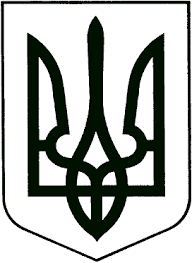 УКРАЇНАНОВОГРАД-ВОЛИНСЬКА МІСЬКА РАДАЖИТОМИРСЬКОЇ ОБЛАСТІРІШЕННЯдвадцять перша сесія							восьмого скликаннявід 			   № Про утворення наглядової ради комунального підприємства Новоград-Волинської міської ради «Новоград-Волинськтеплокомуненерго»Керуючись пунктом 30¹ частини першої статті 26 Закону України «Про місцеве самоврядування в Україні», статтею 78 Господарського кодексу України, враховуючи рішення міської ради від 31.03.2022 №487 «Про наглядові ради юридичних осіб, заснованих Новоград-Волинською міською радою», міська рада ВИРІШИЛА:Утворити наглядову раду комунального підприємства Новоград-Волинської міської ради «Новоград-Волинськтеплокомуненерго» та затвердити її персональний склад  згідно з додатком.Контроль за виконанням цього рішення покласти на постійну комісію міської ради з питань житлово-комунального господарства, екології та водних ресурсів (Рудницький Д.В.),  заступника міського голови Якубова В.О.Міський голова                                                                       Микола БОРОВЕЦЬДодаток до рішення міської ради від              № Склад наглядової ради комунального підприємства Новоград-Волинської міської ради «Новоград-Волинськтеплокомуненерго»Колотов	                                                      - депутат міської ради (за згодою);
Сергій ЮрійовичКрапівницька	                                            - депутат міської ради (за згодою);Світлана ВікторівнаЛитвин	                                                        - депутат міської ради (за згодою);Петро МихайловичТабалю	к                                                      - депутат міської ради (за згодою);
Віталій СтаніславовичТростенюк	                                                 - депутат міської ради (за згодою);
Валентина ВасилівнаЯкубов	                                                - заступник міського голови;
Віталій ОлександровичЯщук	                                                           - начальник фінансового управління 
Ірина Климівна                                             міської ради.Секретар міської ради                                                              Оксана ГВОЗДЕНКО